MOBILE   SELECTIVE  RACKMOBILE   SELECTIVE  RACK  ได้ออกแบบเพื่อแก้ไขพื้นที่  แต่ต้องการเก็บสินค้าอย่างแน่นอน  จำนวนมาก Block   Stack  ดังนั้นจึงต้องให้  Rack  เคลื่อนที่ได้โดย Concept  ที่ว่า  เมื่อนำ Pallet  เข้าจัดเก็บและนำออก โดยใช้รถยกเพียงคันเดียว  จึงเว้นว่าง 1  ช่องทางเดิน ( 1  Gang  way  หรือ 1  Aisle )  ตัวอย่างเช่น  ห้องแช่จุดเยือกแข็ง  ห้องเย็น ธรรมดา ซึ่งค่าก่อสร้างแพงMOBILE   SELECTIVE  RACKMOBILE   SELECTIVE   RACK    are   special   designed   for   limit   area   solution.  But   optimize  and  effective  storages  output   pallet   can  be  enter  or  exist  in  storing  room  by   only  one  forklift  because  space  leave  for  only  one  gang  way .  As  can  be  seen  in  general  frozen  storing  room.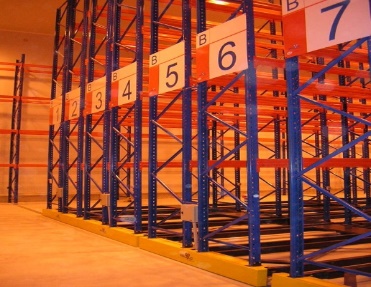 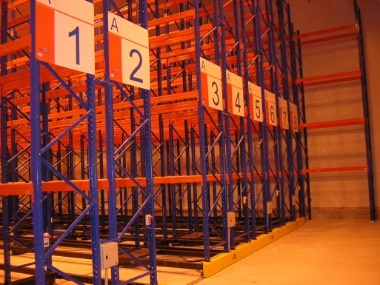 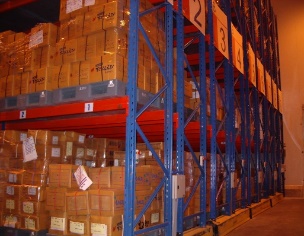 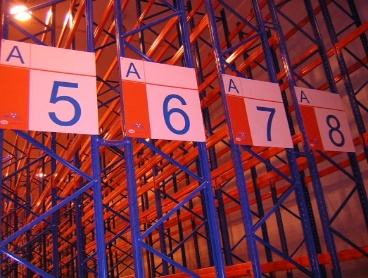 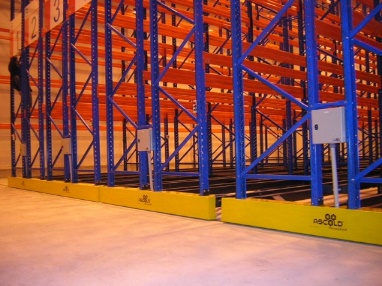 